Сумська міська радаVІI СКЛИКАННЯ LXXIV СЕСІЯРІШЕННЯвід 13 травня 2020 року  № 6773-МРм. СумиРозглянувши звернення фізичної особи-підприємця, надані документи, враховуючи рекомендації постійної комісії з питань архітектури, містобудування, регулювання земельних відносин, природокористування та екології Сумської міської ради (протокол від 09.01.2020 № 180), відповідно до  статей 12, 122, 123, 124 Земельного кодексу України, абзацу другого частини третьої статті 15 Закону України «Про доступ до публічної інформації», на підставі рішення Сумської міської ради від 19.06.2019 № 5298-МР «Про встановлення плати за землю», керуючись пунктом 34 частини першої статті 26 Закону України «Про місцеве самоврядування в Україні», Сумська міська рада  ВИРІШИЛА:1. Надати в оренду земельну ділянку згідно з додатком.2. Встановити орендну плату у розмірі відсотку від нормативної грошової оцінки земельної ділянки, зазначеного в графі 6 додатку до рішення.3. Фізичній особі-підприємцю Полякову Сергію Миколайовичу в місячний термін після прийняття рішення звернутися до департаменту забезпечення ресурсних платежів Сумської міської ради (Клименко Ю.М.) для укладання договору оренди земельної ділянки.Сумський міський голова							О.М. ЛисенкоВиконавець: Клименко Ю.М.Додатокдо рішення Сумської міської ради   «Про надання в оренду земельної ділянки фізичній особі-підприємцю Полякову Сергію Миколайовичу за адресою: м. Суми, вул. Олексія Береста, 2» від 13 травня 2020 року № 6773-МРСПИСОКфізичних осіб-підприємців, яким надаються в оренду земельні ділянки  Сумський міський голова														      О.М. ЛисенкоВиконавець: Клименко Ю.М.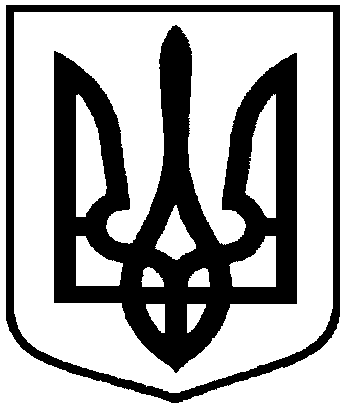 Про надання в оренду земельної ділянки фізичній особі-підприємцю Полякову Сергію Миколайовичу за адресою:                  м. Суми, вул. Олексія Береста, 2№з/пПрізвище, ім’я, по батькові фізичної особи-підприємця,реєстраційний номер облікової картки платника податківФункціональне призначення земельної ділянки,адреса земельної ділянки,кадастровий номерПлоща, га,строк користування з моменту прийняття рішенняКатегорія земельної ділянкиРозмір орендної плати в рік за землю у відсотках до грошової оцінки земельної ділянки1234561.Фізична особа-підприємець Поляков Сергій Миколайович,2752203219Під будівлею котельні,вул. Олексія Береста, 25910136300:04:009:0005(номер запису про право власності в Державному реєстрі речових прав на нерухоме майно: 322639 від 11.03.2013, реєстраційний номер об’єкта нерухомого майна: 20109959101, площа нежитлового приміщення-92,2 кв.м.)0,01705 роківЗемлі промисловості, транспорту, зв’язку, енергетики, оборони та іншого призначення3,0